     U.S. INTERNATIONAL CHRISTIAN ACADEMY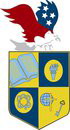 is an independent, international autonomous global high school institutionServing students since 2001Owned and Operated by Teachers 25 years of experience in Teaching and Administrationwww.USICAhs.orgadmin@USICAhs.org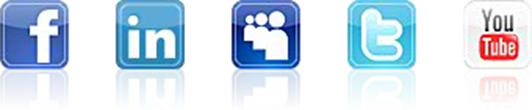 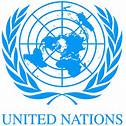 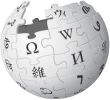 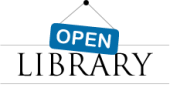 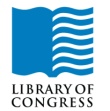 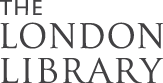 http://www.usicahs.org/Library.htmlhttp://www.usicahs.org/Curriculum.htmlChapter 1Tools of Geometry Chapter 2Reasoning & Proof Chapter 3Parallel & Perpendicular Lines Chapter 4Congruent Triangles Chapter 5Relationships in Triangles Chapter 6Quadrilaterals Chapter 7Proportions & SimilarityChapter 8Right Triangles & Trigonometry Chapter 9Transformations& Symmetry Chapter 10Circles Chapter 11Areas of Polygons & Circles Chapter 12Extending Surface AreaVolume E. Methodology1.Geometry [Hardcover]  by Ray C. Jurgensen and  Richard G. Brown(Authors)2. Tutor in a Book's Geometry Paperback by Jo Greig(Author),James R. Shiletto Ph.D(Editor)3. Geometry: A Comprehensive Course (Dover Books on Mathematics) Paperback4. McDougal Littell Geometry for Enjoyment & Challenge: Student Edition Geometry 1991 [Hardcover] MCDOUGAL LITTEL (Author)H) Web Reference: http://www.calculatorsoup.com/calculators/geometry-calculators.phpwww.mathsisfun.com/geometry/index.htmlwww.geometry.comwww.101science.com/Geometrylinks.htmwww.linkstolearning.com/links/geometry1.htmwww.en.wikipedia.org/wiki/Link_(geometry)www.math-play.com/Geometry-Math-Games.htmlwww.linkstolearning.com/.../geometry_-_high_school.htmhttp://www.mathsisfun.com/links/curriculum-high-school-geometry.htmlwww.homeworkspot.com/high/mathI.  Journals:Algebraic & Geometric TopologyAdvances in Applied MathematicsAdvances in MathematicsAdvances in Theoretical and Mathematical PhysicsAlgebra & Number TheoryAmerican Journal of MathematicsAmerican Mathematical MonthlyAnalysis and ApplicationsJ.Magazines:Math HorizonsK. Organizations:National Council of Teachers of Mathematics (N.C.T.M.)M. Comprehensive Reading Plan Students are required to read at least 1 book or their equivalent during each classas independent reading at-home. Students must also read for 30 minutes at home as part of their daily homework assignment in all subjects. Check your Class Reading Assignment at www.USICAhs.org/CURRICULUM  and check free ebooks at www.openlibrary.org .Text Book DescriptionPublication Date: January 1, 2005 | ISBN-10: 0078651069 | ISBN-13: 978-0078651069 | Edition: 1.Glencoe Geometry is the leading geometry program on the market. Algebra and applications are embedded throughout the program and an introduction to geometry proofs begins in Chapter 2.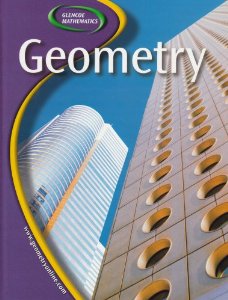 ACADEMIC MISCONDUCT:Academic misconduct includes cheating (using unauthorized materials, information, or study aids in any academic exercise), plagiarism, falsification of records, unauthorized possession of examinations, intimidation, and any and all other actions that may improperly affect the evaluation of a student’s academic performance or achievement, or assisting others in any such act or attempts to engage in such acts. Academic misconduct in any form is inimical to the purposes and functions of the school and therefore is unacceptable and prohibited.Any faculty member, administrator or staff member may identify an act of academic misconduct and should report that act to the department head or administrative supervisor.Students violating the standards of academic honesty are subject to disciplinary action including reduction of a grade(s) in a specific course, assignment, paper, or project; a formal or informal reprimand at the professorial, dean, or academic vice president level; expulsion from the class in which the violation occurred; expulsion from a program; or expulsion from the school.U.S. International Christian Academy © 2013 Revised on FEB 15, 2016 USICA CopyrightU.S.I.C.A.Course Outline/SyllabusU.S.I.C.A.Course Outline/SyllabusU.S.I.C.A.Course Outline/SyllabusU.S.I.C.A.Course Outline/SyllabusGrade/Course:  GEOMETRY 1206310Grade/Course:  GEOMETRY 1206310Grade/Course:  GEOMETRY 1206310Grade/Course:  GEOMETRY 1206310Grade Level:11thHigh SchoolGrade Level:11thHigh SchoolGrade Level:11thHigh SchoolGrade Level:11thHigh SchoolA)TEXT BOOK: Glencoe Geometry, Student Edition [Hardcover] McGraw-Hill (Author)ISBN-10: 0078651069 | ISBN-13: 978-0078651069 |A)TEXT BOOK: Glencoe Geometry, Student Edition [Hardcover] McGraw-Hill (Author)ISBN-10: 0078651069 | ISBN-13: 978-0078651069 |A)TEXT BOOK: Glencoe Geometry, Student Edition [Hardcover] McGraw-Hill (Author)ISBN-10: 0078651069 | ISBN-13: 978-0078651069 |A)TEXT BOOK: Glencoe Geometry, Student Edition [Hardcover] McGraw-Hill (Author)ISBN-10: 0078651069 | ISBN-13: 978-0078651069 |Order No.: 1Code:GEO1002Class Type:OnlineResources:Text bookTeacher works CD Teacher interactive onlineLinksInstructional Supports:Textbook, Magazines, Journals, Websites Links, Conference, Comprehensive Reading PlanSky ConferenceLength: 1 yearArea:MathematicsCredits: 1Total Numbers of class hours:300  hrsType: MandatoryStandards:Florida Sunshine State StandardsPrerequisite:Students must have successfully passed Algebra.A full year, high school math course for the student who has successfully completed the prerequisite course, Algebra I. The course focuses on the skills and methods of linear, coordinate, and plane geometry. In it, students will gain solid experience with geometric calculations and coordinate plane graphing, methods of formal proof, and techniques of construction. By the end of the course, students will be expected to do the following: • Understand defined terms, axioms, postulates, and theories. • Apply rules of formal logic and construct proofs in two-column format. • Know how to solve for angles given parallels, perpendiculars, and transversals. • Demonstrate how to solve for sides and angles of triangles, quadrilaterals, and polygons. • Understand trigonometric ratios and know how to use them to solve for unknown sides and angles in given triangles as well as application word problems. • Be able to determine arcs, chords, and sectors of circles. • Calculate perimeter, area, and volume of figures and solids. • Graph lines and determine slopes, midpoints, and distances. • Make geometric constructions on paper. • Represent results of motion geometry (translation, rotation, reflection, dilation).A full year, high school math course for the student who has successfully completed the prerequisite course, Algebra I. The course focuses on the skills and methods of linear, coordinate, and plane geometry. In it, students will gain solid experience with geometric calculations and coordinate plane graphing, methods of formal proof, and techniques of construction. By the end of the course, students will be expected to do the following: • Understand defined terms, axioms, postulates, and theories. • Apply rules of formal logic and construct proofs in two-column format. • Know how to solve for angles given parallels, perpendiculars, and transversals. • Demonstrate how to solve for sides and angles of triangles, quadrilaterals, and polygons. • Understand trigonometric ratios and know how to use them to solve for unknown sides and angles in given triangles as well as application word problems. • Be able to determine arcs, chords, and sectors of circles. • Calculate perimeter, area, and volume of figures and solids. • Graph lines and determine slopes, midpoints, and distances. • Make geometric constructions on paper. • Represent results of motion geometry (translation, rotation, reflection, dilation).is the study of two- and three-dimensional objects and their properties.to develop in all students will learn geometric and their applicationsto promote an awareness of Geometryis the study of two- and three-dimensional objects and their properties.to develop in all students will learn geometric and their applicationsto promote an awareness of GeometryD) ContentsD) Contents  Tests 30%Writing Reports  5% 20%  Class Work 20%  25%F) Book Reference:F) Book Reference: